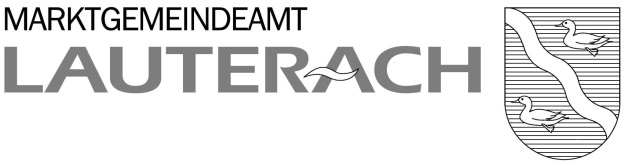 A-6923 LauterachHofsteigstraße 2aTelefon	05574/6802-0Telefax	05574/6802-5UID-Nr. ATU38930109Markus Wirth, DW 22Abt. V - Infrastrukturmarkus.wirth@lauterach.atK A N A L A N S U C H E NBetreff:		Anschluss an die Ortskanalisation der Marktgemeinde LauterachAntragsteller:	Name:			………………………………………………………………………		Anschrift:		………………………………………………………………………Objekt:		Art des Objektes:	………………………………………………………………………		Anschrift:		………………………………………………………………………		Grundstück Nr.		………………………………………………………………………Eigentümer:	Name:			………………………………………………………………………		Anschrift:		………………………………………………………………………Voraussichtlicher Baubeginn:		………………………………………………………………………Voraussichtlicher Anschlusstermin:	………………………………………………………………………A N T R A GAuf Bewilligung des Anschlusses des vorgenannten Objektes an das Kanalisationsnetz der Marktgemeinde Lauterach zu den Bedingungen der derzeit gültigen Kanalordnung.………………………………………………			……………………………………………………………….Datum							Unterschrift